Информационная справка по деятельности центров «Точки роста» в образовательных организациях Галичского муниципального района за декабрь 2021 – март 2022 годаМОУ Берёзовская СОШСогласно плану в первой половине 2021-2022 учебного года на базе Центра проведены следующие социально-культурные мероприятия: турнир по шашкам, интеллектуально-развлекательная игра «Хочу знать», Чемпионат по ПДД. На протяжении первого полугодия обучающиеся увлечённо занимаются в Центре как в урочное, так и во внеурочное время. 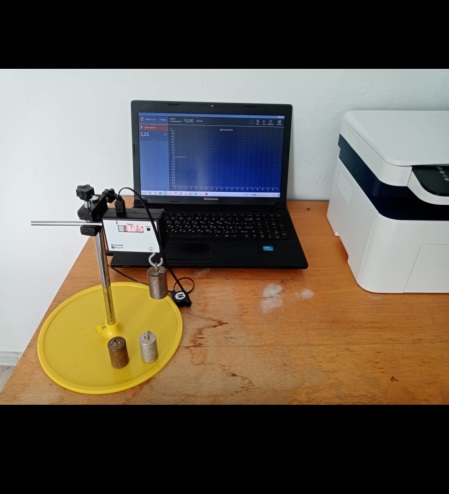 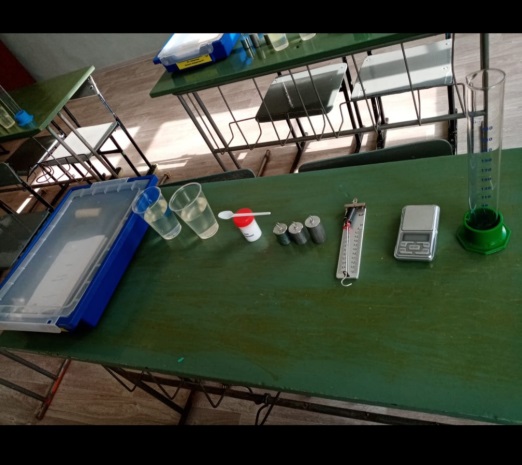 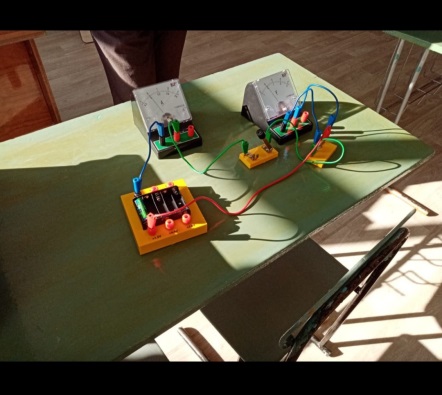 МОУ Пронинская СОШНа занятиях кружка «Юные мастера» на базе центра «Точка роста» учащиеся используют новое оборудование для изготовления поделок для различных конкурсов. Дети приняли участие в акции «Каждой пичужке - своя кормушка». 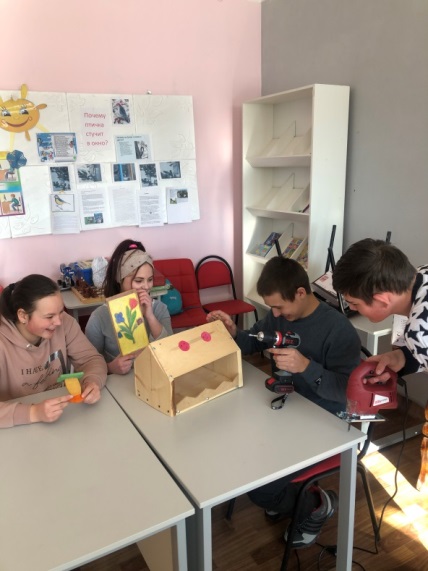 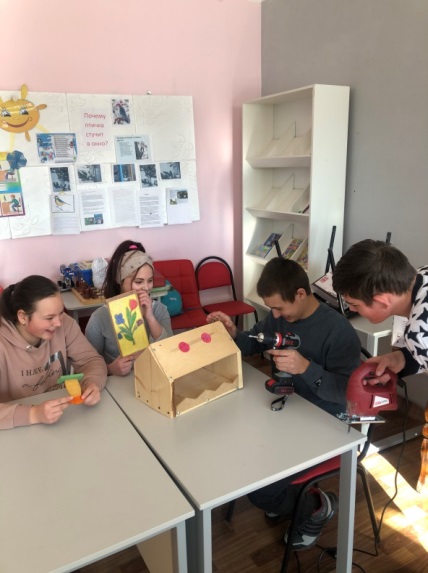 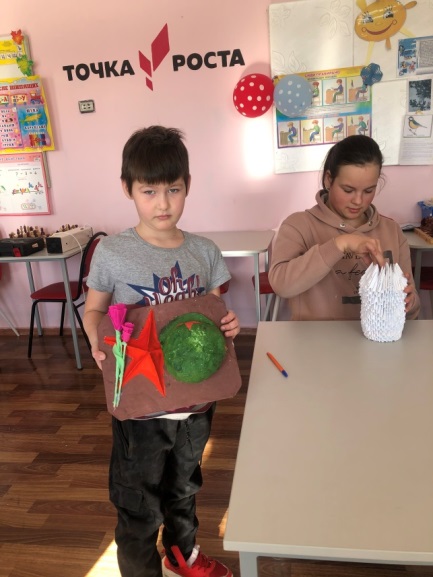 МОУ Степановская СОШОборудование Центра «Точка роста» используется при проведении занятий по программам дополнительного образования: «Робототехника», «Шахматы», «Кванториум». 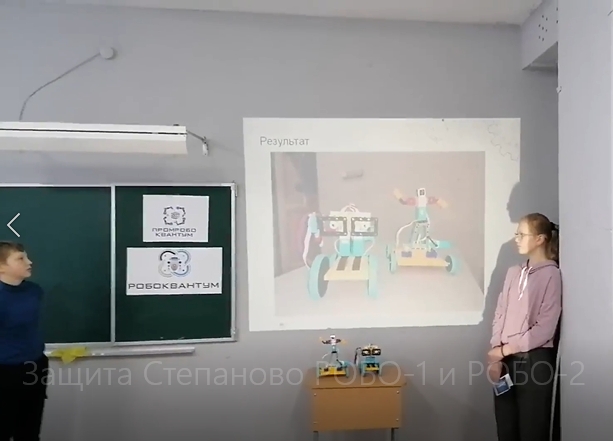 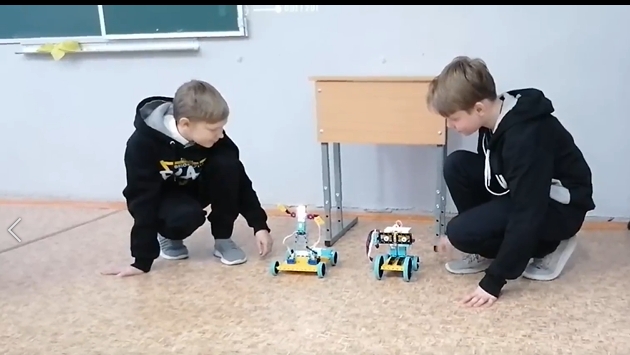 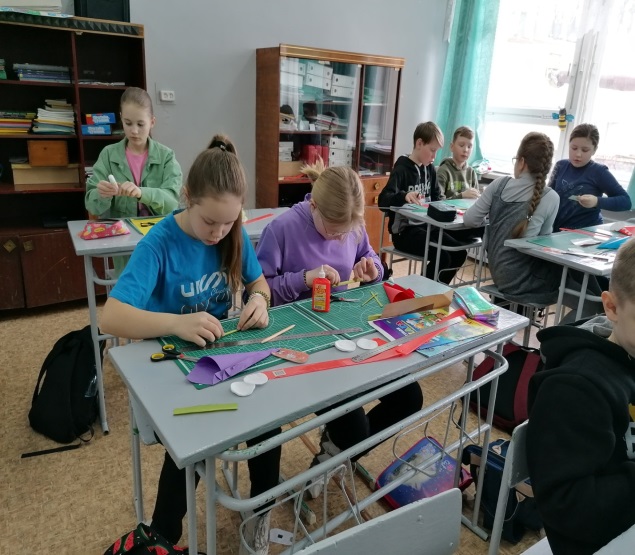 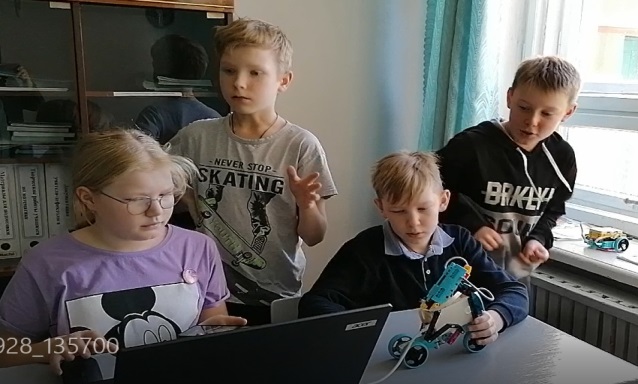 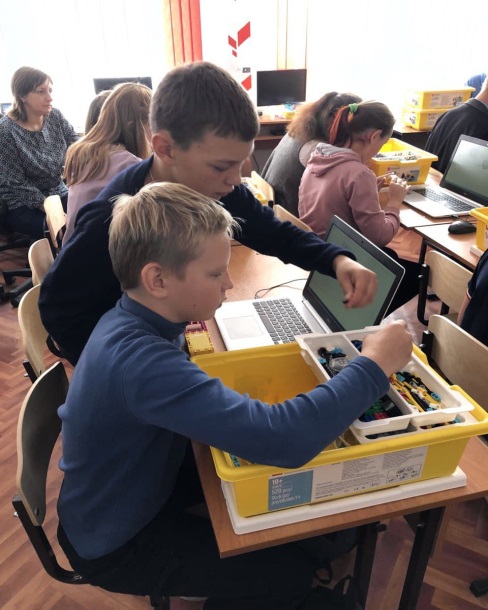 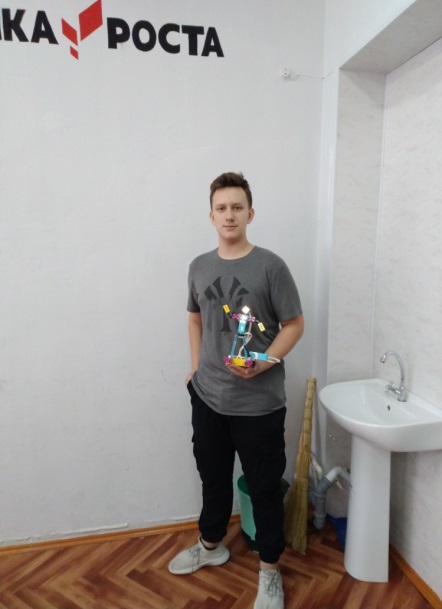 